Алборова Эльмира Александровна, инструктор по труду Государственное Казенное Учреждение.Центр содействия семейному воспитанию.
«Организация деятельности обучающихся во внеурочное время»Важнейшим компонентом комплексной работы по сохранению и укреплению здоровья учащихся является инклюзивная воспитательная среда, которая характерна не только низким уровнем тревожности при вхождении в школу новых учащихся, системой сложившихся отношений в школе, межличностных отношений с высоким уровнем моральной защищенности, но и определяется яркими событиями. В этой среде наиболее эффективно происходит проникновение всех сфер деятельности: учебной, вне учебной, дополнительного образования, классной и школьной воспитательной работы. Такое взаимодействие дает позитивные результаты в учебной деятельности, в личностном росте, в приобретении универсальных способностей, а самое главное, предоставляется возможность школьнику выстраивать собственную, индивидуальную траекторию развития.Актуальность проблемы самостоятельной познавательной деятельности и индивидуального подхода к школьникам во внеурочное время.Внеурочная деятельность является неотъемлемой и обязательной частью основной общеобразовательной программы, дополнительного образования, составной частью учебно-воспитательного процесса и одной из форм организации свободного времени учащихся. Она понимается сегодня преимущественно как деятельность, организуемая во внеурочное время для удовлетворения потребностей учащихся в содержательном досуге, их участии в самоуправлении и общественной деятельности, в приобретении знаний и умений, необходимых для жизни в будущем. Внеурочная деятельность направлена на достижение планируемых результатов освоения основных образовательных программ, осуществляемых в формах, отличных от уроков, за счет расширения информационной, предметной, культурной среды, в которой происходит образовательная деятельность, повышения гибкости организации. Внеурочная деятельность планируется и организуется с учетом индивидуальных особенностей и потребностей школьника, запросов семьи, культурных традиций, национальных и этнокультурных особенностей региона. Занятия по внеурочной деятельности учащихся организуются по направлению развития личности и проводятся в форме экскурсий, занятий проектной деятельности, круглых столов, конференций, праздничных мероприятий. Посещая кружки и секции, учащиеся прекрасно адаптируются в среде сверстников. Благодаря индивидуальной работе руководителя глубже изучается материал. На занятиях педагог старается раскрыть у учащегося такие способности, как организаторские, творческие, музыкальные, спортивные.Цель методической разработки состоит в том, чтобы ребенок с малых лет понимал, что все достигается трудом, что нет легких путей. Чтобы у школьника не пропал интерес к учебе, инструктору по труду очень важно организовать индивидуальный подход: учить работать самостоятельно, развивать воображение, творческое мышление, умение наблюдать, анализировать, сравнивать, обобщать, проявлять инициативу, рационально использовать время, дифференцировать свои интересы. Насколько сознательно, с желанием, творчески будут работать дети на занятиях зависит то, как они в дальнейшем будут думать, рассуждать, самостоятельно и творчески мыслить, применять знания в практической деятельности.Виды самостоятельных работ.По дидактической цели.Для повторения опорных знаний и подготовки к восприятию нового материала.Для изучения нового материала.Для систематизации знаний.Для закрепления знаний и умений путем выполнения тренировочных упражнений.Для закрепления знаний путем применения их в новой ситуацииПроверочные, контролирующие.По характеру познавательной деятельности.Копирующего характера, выполненные по образцу.Частично-поискового характера.Исследовательского характера.По формам организации учебной деятельности учащихся.Фронтальные.Групповые (по дифференцированным заданиям).Парные (по вариантам, дифференцированные).Индивидуально-дифференцированные.С учебником, справочником или другими печатными пособиями.По составлению плана, конспекта лекции, на основании прочитанного или услышанного.По составлению схем, плана после или во время работы с экранными пособиями.С раздаточным материалом.С моделями.При организации самостоятельных работ необходимо соблюдать соответствующие требования:- Любая самостоятельная работа должна иметь конкретную цель.- Каждый ученик должен знать порядок выполнения и владеть приемами самостоятельной работы.- Самостоятельная работа должна соответствовать учебным возможностям учащихся.- Полученные результаты или выводы в ходе самостоятельной работы должны использоваться в учебном процессе.- Должно обеспечиваться сочетание различных видов самостоятельных работ.- Содержание и ход самостоятельной работы у учащихся должен вызвать интерес.- Самостоятельная работа должна обеспечивать развитие познавательных способностей учащихся.- Все виды самостоятельных работ должны обеспечивать формирование привычки к самостоятельному познанию.- В заданиях для самостоятельной работы необходимо предусмотреть развитие самостоятельности ученика.- При выполнении учащимся самостоятельных работ любого вида руководящая роль должна принадлежать учителю.Самостоятельная работа:-должна присутствовать на каждом занятии;-хорошо, если носит разно уровневый характер;-предусматривает помощь учителя;-проверка осуществляется сразу же на занятии;-может быть раздроблена и использована на разных этапах занятия. Начиная работу:1.Опрелелите цель работы:-закрепление знаний;-углубление знаний;-подготовка к объяснению нового материала.2. Определите содержание знаний:по образцу (на уроке первичного усвоения знаний):по сходной ситуации (на закрепление):в измененной ситуации (на повторение).3.Определите время, необходимое для выполнения каждому ученику (слабому ученику окажите помощь, сильному дайте дополнительное задание).4.Определите форму осуществления самоконтроля:-по устному ответу;- по готовому заданию:- взаимопроверка (проверяющий ученик не исправляет, а толко указывает на ошибку).5.Определите, какая помощь будет оказана:-памятка-алгоритм;-включение в работу консультанта.Определите, какие средства будут использованы при проверке:-образцы готовых заданий;-экранные средства;Начиная работу, сообщите детям:-время, отпущенное на задания;-цель задания:-в какой форме оно должно быть выполнено:-как оформить результат:-какая помощь будет оказана (не только «слабому» ученику, но и «сильному»Продумайте действия учителя на занятии и после самостоятельной работы:-сообщите критерии оценки;-организуйте проверку;-подведите итог. 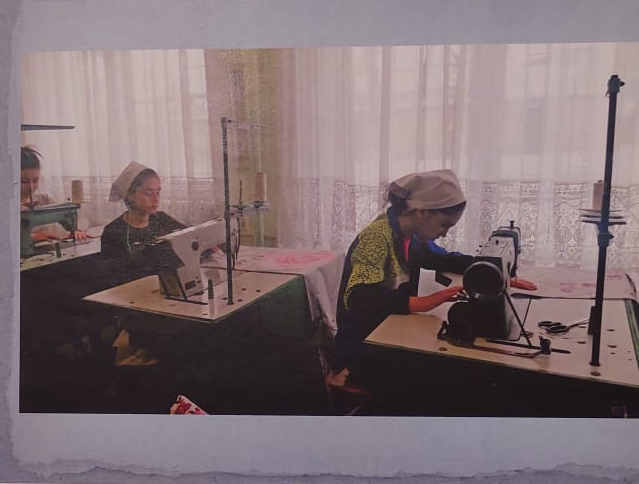 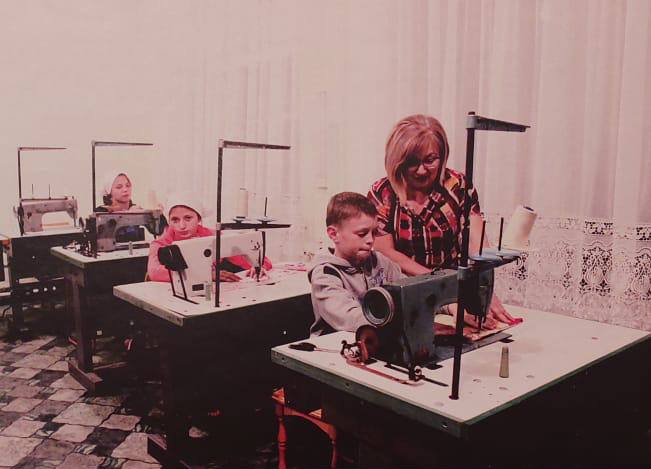 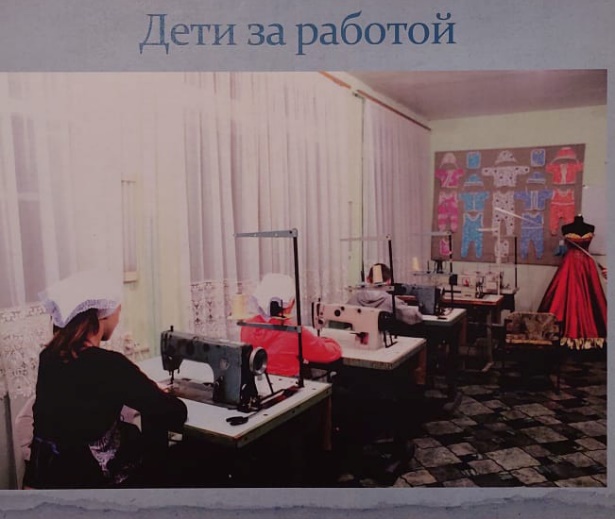 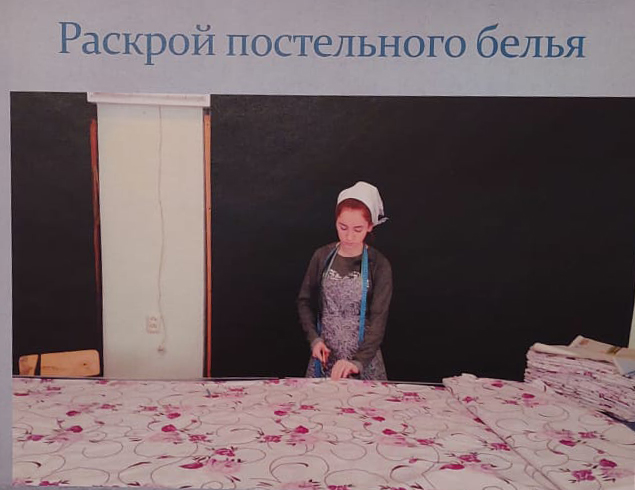 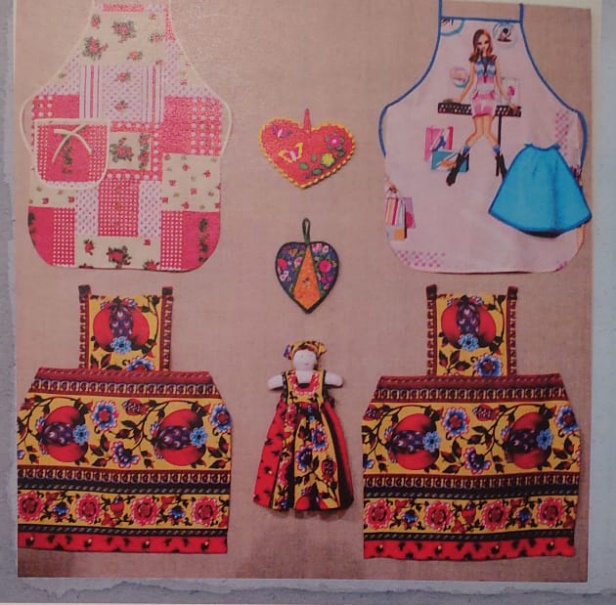 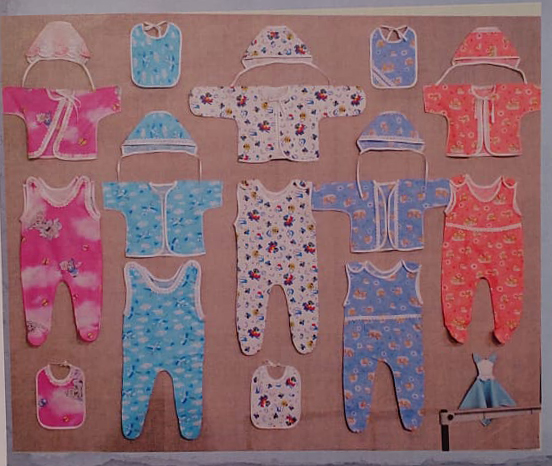 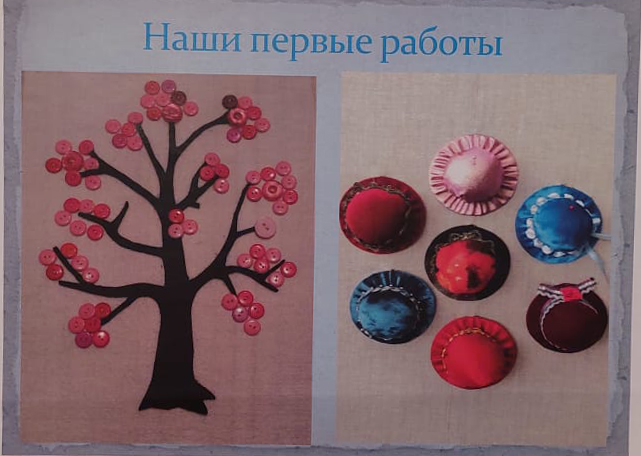 Самостоятельная работа оказывает значительное влияние на глубину и прочность знаний учащихся по предмету, на развитие их познавательных способностей, на темп усвоения нового материала. В ходе самостоятельной работы должна создаваться деловая, демократичная и доброжелательная обстановка. Учащиеся должны иметь возможность предметного общения друг с другом и с учителем. Рационально организованная и систематически проводимая учителем на занятиях самостоятельная индивидуальная работа способствует овладению всеми учащимися глубокими и прочными знаниями, активизации умственных операций, развитию познавательных сил и способностей к длительной интеллектуальной деятельности. Дополнительное образование позволяет каждому ребенку быть успешным, потому что он самостоятельно выбирает занятия в соответствии со своими способностями и интересами. Посещая кружки и секции, учащиеся прекрасно адаптируются в среде сверстников. Благодаря индивидуальной работе руководителя глубже изучается материал. На занятиях педагог старается раскрыть у учащихся такие способности, как организаторские, творческие, музыкальные, спортивные.